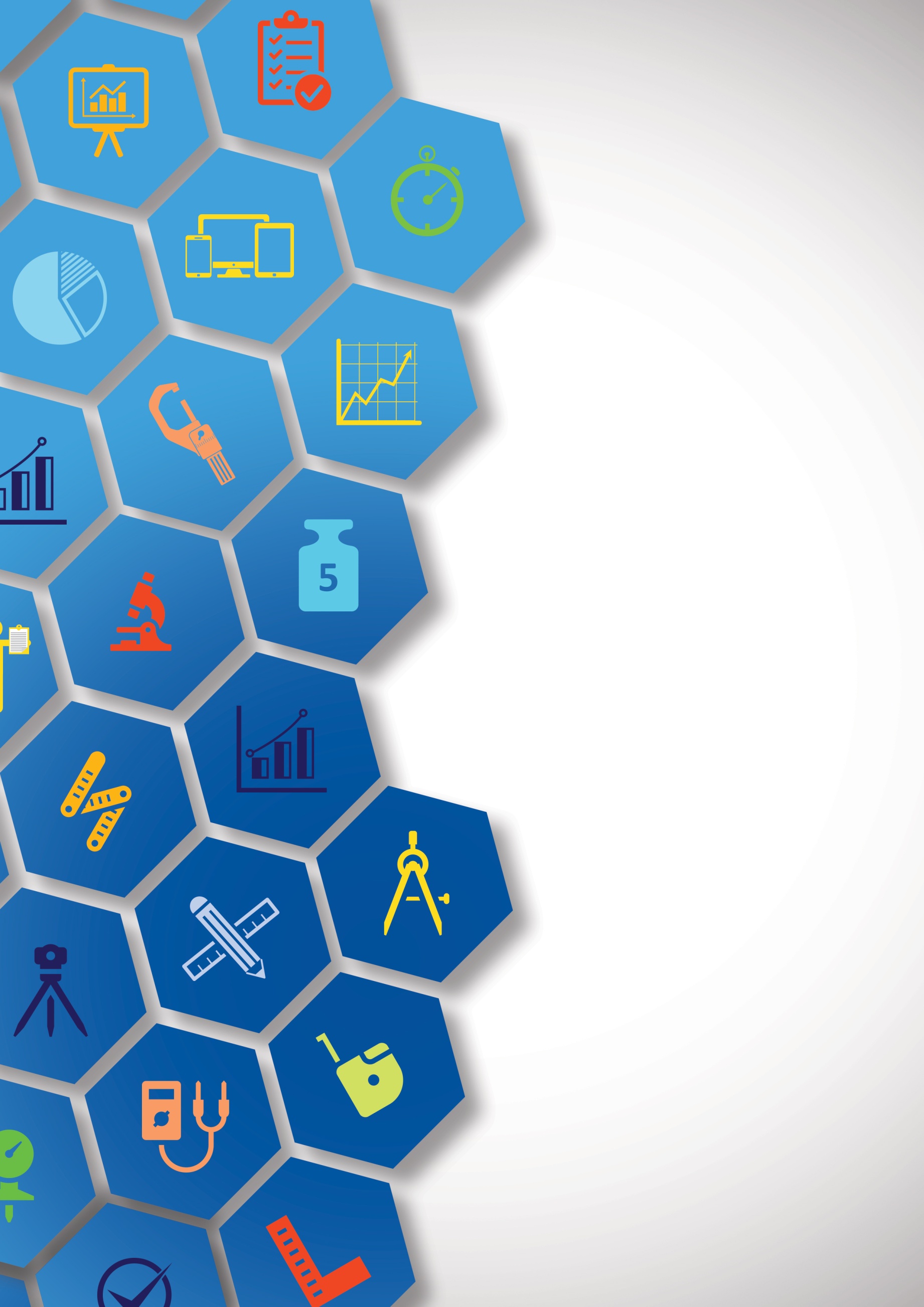 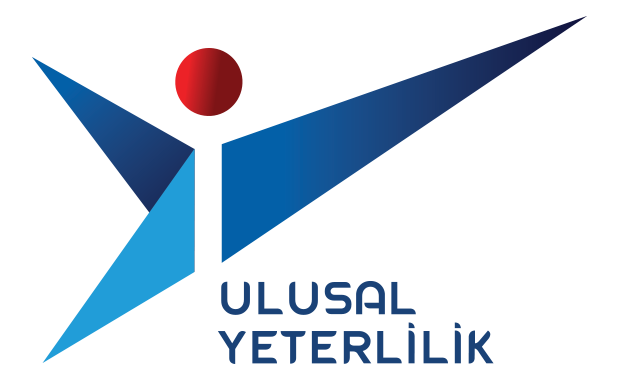 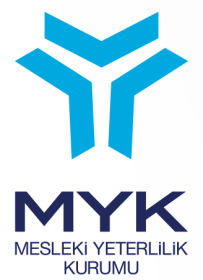 GİRİŞReyon Görevlisi Yardımcısı Mesleki Yeterliliği (Özel Eğitim), Milli Eğitim Bakanlığı (MEB) Özel Eğitim ve Rehberlik Hizmetleri Genel Müdürlüğü ile 31.10.2023 tarihinde imzalanan İşbirliği Protokolü kapsamında, özel eğitim ihtiyacı olan bireylerin meslek alanlarının tanımlanması, sahip olmaları gereken mesleki yeterlilikler ile mesleki yeterlilik seviyelerinin belirlenmesi ve bu yeterlilikler kapsamında özel eğitim ihtiyacı olan öğrenciler için uygulanan eğitim programlarının düzenlenerek mezun olan öğrencilere mesleki yeterliliklerin kazandırılması amacıyla hazırlanmıştır.Mesleki Yeterlilik, MYK Sağlık ve Sosyal Hizmetler Sektör Komitesi tarafından incelenip değerlendirildikten ve Komitenin uygun görüşü alındıktan sonra, MYK Yönetim Kurulunun ………… tarih ve ………….. sayılı kararı ile onaylanmıştır.
TERİMLER, SİMGELER VE KISALTMALARACİL DURUM: İş yerinin tamamında veya bir kısmında, meydana gelebilecek yangın, patlama, tehlikeli kimyasal maddelerden kaynaklanan yayılım, doğal afet gibi, acil müdahale, ilkyardım veya tahliye gerektiren olayları,ARAÇ: Bir işi yapmakta veya sonuçlandırmakta gücünden yararlanılan nesneyi,ATIK: Herhangi bir faaliyet sonucunda oluşan, çevreye atılan veya bırakılan herhangi bir maddeyi,GEREÇ (MALZEME):Belirli bir işi yapmak için kullanılması gereken maddeleri, materyali,HİJYEN: Sağlığa zarar verecek şartlardan korunmak için yapılacak uygulamalar ve alınan temizlik önlemlerinin tümünü,ISCO: Uluslararası Meslek Standartları Sınıflandırmasını,İSG: İş Sağlığı ve Güvenliğini,KİŞİSEL KORUYUCU DONANIM (KKD): Çalışanı, yürütülen işten kaynaklanan, sağlık ve güvenliği etkileyen bir veya birden fazla riske karşı koruyan, çalışan tarafından giyilen, akılan veya tutulan, bu amaca uygun olarak tasarımı yapılmış tüm alet, araç, gereç ve cihazları,RAF: Depolama ve sergileme amacıyla kullanılan yatay yüzeyi,REYON: Mağazalarda aynı türden ürünlerin sergilendiği bölümleri,RİSK: Tehlikeden kaynaklanacak kayıp, yaralanma ya da başka zararlı sonuç meydana gelme ihtimali,RİSK DEĞERLENDİRMESİ: İş yerinde var olan ya da dışarıdan gelebilecek tehlikelerin belirlenmesi, bu tehlikelerin riske dönüşmesine yol açan faktörler ile tehlikelerden kaynaklanan risklerin analiz edilerek derecelendirilmesi ve kontrol tedbirlerinin kararlaştırılması amacıyla yapılması gereken çalışmaları,TEHLİKE: İşyerinde var olan ya da dışarıdan gelebilecek, çalışanı veya işyerini etkileyebilecek zarar veya hasar verme potansiyelini,ÜRÜN: Bir işletme tarafından üretilen malları ve/veya sunulan hizmetleri ifade eder.YETERLİLİK BİRİMİ EKLERİEK [A1]-1: Yeterlilik Biriminin Kazandırılması için Tavsiye Edilen Eğitime İlişkin Bilgiler1. İş sağlığı ve güvenliği kuralları bilgisi1.1 Güvenlik uyarı ve yönergeleri1.2 Acil durumlar ve acil durumlara karşı yapılması gerekenler1.3 İSG kuralları ve İSG kurallarına göre iş ekipmanlarının seçimi ve kullanımı1.4 İş hayatında karşılaşabileceği riskler ve risklere karşı uygulayacağı önlemler2. Kişisel bakım ve hijyen ilgili kuralları2.1 Kişisel bakım kuralları2.2 Hijyen kuralları3.Toplumsal yaşam becerileri ile ilgili kuralları3.1 Çalışma hayatının kuralları3.2 Ast ve üst ilişkileri3.3 Genel görgü ve nezaket kuralları3.4 İşyerinde görgü ve nezaket kurallarıEK [A1]-2: Yeterlilik Biriminin Ölçme ve Değerlendirmesinde Kullanılacak Kontrol Listesia) BİLGİLERb) BECERİ VE YETKİNLİKLER-YETERLİLİK BİRİMİ EKLERİEK [A2]-1: Yeterlilik Biriminin Kazandırılması için Tavsiye Edilen Eğitime İlişkin Bilgiler1. İSG ve çevre gereklilikleri1.1 Reyon işlemlerinde İSG kuralları1.2 Reyon işlemlerinde çevre koruma gereklilikleri2. İş öncesi hazırlıklar2.1 Kişisel hazırlık2.2 Çalışma alanını uygun hale getirme3. Reyon temizliği 3.1 Reyon temizliği öncesi hazırlık3.2 Reyon temizliği yapma3.3 Reyon temizliği sonrası işlemler4. Reyon düzenleme4.1 Rafların kontrolünü yapma4.2 Reyon yerleştirme işlemleriEK [A2]-2: Yeterlilik Biriminin Ölçme ve Değerlendirmesinde Kullanılacak Kontrol Listesia) BİLGİLERb) BECERİ VE YETKİNLİKLER(*) Performans sınavında başarılması zorunlu kritik adımlar. YETERLİLİK EKLERİEK 1: Ulusal Yeterlilik Hazırlama Ekibi ve Teknik Çalışma Grubu Üyeleri*Yalnızca meslekle ilgili olan eğitim/deneyim bilgilerine yer verilecektir.EK 2: Görüş İstenen Kişi, Kurum ve KuruluşlarAnadolu Üniversitesi Eskişehir MYOAnkara Sanayi Odası (ASO)Ankara Ticaret Odası (ATO)Atatürk Orman Çiftliği Müdürlüğüİstanbul Ticaret Odası (İTO)T.C. Çalışma ve Sosyal Güvenlik BakanlığıTürkiye Esnaf ve Sanatkârları Konfederasyonu (TESK)Türkiye İstatistik Kurumu (TÜİK)Türkiye İş Kurumu EK 3: MYK Sektör Komitesi Üyeleri Münevver Merve HELVACIOĞLU      İş Sağlığı ve Güvenliği Genel MüdürlüğüFatma UZUN                                          Milli Eğitim Bakanlığı Samiye KORKMAZ                              Aile ve Sosyal Hizmetler BakanlığıMüveddet BAYRAKTAR                     Sağlık BakanlığıTuba KAVAKLI                                    Hak İşçi Sendikaları KonfederasyonuDr. Mustafa SÖZEN                              Türkiye Odalar ve Borsalar BirliğiHatice BAYSAL                                    Türkiye Esnaf ve Sanatkârları KonfederasyonuHami TÜRKELİ                                    Türkiye İşveren Sendikaları KonfederasyonuEsra KESKİN                                        Türkiye İşçi Sendikaları KonfederasyonuDr. Hilal DOĞRUÖZ ÖZER                 Mesleki Yeterlilik KurumuEK 4: MYK Yönetim Kurulu ÜyeleriProf. Dr. Mustafa Necmi İLHAN 	Çalışma ve Sosyal Güvenlik Bakanlığı Temsilcisi, Yönetim Kurulu Başkanı Prof. Dr. Mehmet SARIBIYIK 	            Yükseköğretim Kurulu Temsilcisi, Başkan Vekili Fethullah GÜNER 			Milli Eğitim Bakanlığı Temsilcisi, Üye Bendevi PALANDÖKEN 		Meslek Kuruluşları Temsilcisi, Üye Eda AKBULUT 			İşçi Sendikaları Konfederasyonları Temsilcisi, Üye Celal KOLOĞLU 			İşveren Sendikaları Konfederasyonu Temsilcisi, ÜyeREYON GÖREVLİSİ YARDIMCISI MESLEKİ YETERLİLİĞİREYON GÖREVLİSİ YARDIMCISI MESLEKİ YETERLİLİĞİREYON GÖREVLİSİ YARDIMCISI MESLEKİ YETERLİLİĞİ1YETERLİLİĞİN ADIReyon Görevlisi Yardımcısı2REFERANS KODU3SEVİYE24ULUSLARARASI SINIFLANDIRMADAKİ YERİISCO 08: 5223 (Mağaza, dükkan ve benzeri yerlerde çalışan satış elemanı)5TÜR6KREDİ DEĞERİ7A) YAYIN TARİHİ7B) REVİZYON NO07C) REVİZYON TARİHİ8AMAÇReyon Görevlisi Yardımcısı (Seviye 2) mesleğinin özel eğitim ihtiyacı olan bireyler tarafından verimli, kaliteli ve standartlara uygun icra edilmesi ve sürdürülebilmesi için;Adayların sahip olması gereken nitelikleri, bilgi, beceri ve yetkinlikleri tanımlamak, Adayların, geçerli ve güvenilir bir belge ile mesleki yeterliliğini kanıtlamasına olanak vermek, Eğitim sistemine, sınav ve belgelendirme kuruluşlarına referans ve kaynak oluşturmakamacıyla hazırlanmıştır.  9YETERLİLİĞE KAYNAK TEŞKİL EDEN MESLEK STANDART(LAR)I YETERLİLİĞE KAYNAK TEŞKİL EDEN MESLEK STANDART(LAR)I 09UMS0021-2 Genel Alan Temizleme Görevlisi (Seviye 2) Ulusal Meslek Standardı 16UMS0519-3 Satış Danışmanı (Seviye 3) Ulusal Meslek Standardı09UMS0021-2 Genel Alan Temizleme Görevlisi (Seviye 2) Ulusal Meslek Standardı 16UMS0519-3 Satış Danışmanı (Seviye 3) Ulusal Meslek Standardı09UMS0021-2 Genel Alan Temizleme Görevlisi (Seviye 2) Ulusal Meslek Standardı 16UMS0519-3 Satış Danışmanı (Seviye 3) Ulusal Meslek Standardı10YETERLİLİK SINAVINA GİRİŞ ŞART(LAR)IYETERLİLİK SINAVINA GİRİŞ ŞART(LAR)IÖzel eğitim ihtiyacı olan bireylerden aşağıda sayılan belgelerden birini ibraz edenler sınava alınır. - Özel eğitim ihtiyacı bulunduğuna dair çocuklar için özel gereksinim raporu ve erişkinler için engellilik sağlık kurulu raporu, - Orta öğretim kademesinde özel eğitim programı uygulanan okul veya sınıfı tamamladığına ya da bu okul veya sınıfa devam ettiğine dair belge. Özel eğitim ihtiyacı olan bireylerden aşağıda sayılan belgelerden birini ibraz edenler sınava alınır. - Özel eğitim ihtiyacı bulunduğuna dair çocuklar için özel gereksinim raporu ve erişkinler için engellilik sağlık kurulu raporu, - Orta öğretim kademesinde özel eğitim programı uygulanan okul veya sınıfı tamamladığına ya da bu okul veya sınıfa devam ettiğine dair belge. Özel eğitim ihtiyacı olan bireylerden aşağıda sayılan belgelerden birini ibraz edenler sınava alınır. - Özel eğitim ihtiyacı bulunduğuna dair çocuklar için özel gereksinim raporu ve erişkinler için engellilik sağlık kurulu raporu, - Orta öğretim kademesinde özel eğitim programı uygulanan okul veya sınıfı tamamladığına ya da bu okul veya sınıfa devam ettiğine dair belge. 11YETERLİLİĞİN YAPISIYETERLİLİĞİN YAPISI 11-a) Zorunlu Birimler  11-a) Zorunlu Birimler  11-a) Zorunlu Birimler …………………./ A1: İSG, Kişisel Bakım ve Toplumsal Yaşama Uyum …………………./A2: Reyon Düzenlemesine Yardımcı Olmak…………………./ A1: İSG, Kişisel Bakım ve Toplumsal Yaşama Uyum …………………./A2: Reyon Düzenlemesine Yardımcı Olmak…………………./ A1: İSG, Kişisel Bakım ve Toplumsal Yaşama Uyum …………………./A2: Reyon Düzenlemesine Yardımcı Olmak 11-b) Seçmeli Birimler  11-b) Seçmeli Birimler  11-b) Seçmeli Birimler --- 11-c) Birimlerin Gruplandırılma Alternatifleri  11-c) Birimlerin Gruplandırılma Alternatifleri  11-c) Birimlerin Gruplandırılma Alternatifleri Adayın yeterlilik belgesi alabilmesi için zorunlu yeterlilik birimlerinin tamamından başarılı olması gereklidir.Adayın yeterlilik belgesi alabilmesi için zorunlu yeterlilik birimlerinin tamamından başarılı olması gereklidir.Adayın yeterlilik belgesi alabilmesi için zorunlu yeterlilik birimlerinin tamamından başarılı olması gereklidir.12ÖLÇME VE DEĞERLENDİRMEÖLÇME VE DEĞERLENDİRMEMesleki Yeterlilik Belgesini elde etmek isteyen adaylar birimlerde tanımlanan sınavlara tabi tutulur.  “11-c) birimlerin gruplandırma alternatifleri ve İlave Öğrenme Çıktıları’’ kısmında belirtilen alternatifler arasından birini seçecek olan aday, seçtiği alternatife ait yeterlilik birimleri için hazırlanmış sınavlara girer. Yeterlilik birimlerindeki teorik ve performansa dayalı sınavları her bir birim için ayrı ayrı yapılabileceği gibi birlikte de yapılabilir. Ancak her birimin değerlendirmesi bağımsız yapılmalıdır.Yeterlilik birimlerinin geçerlilik süresi, birimin başarıldığı tarihten itibaren 2 yıldır. Yeterlilik birimlerinin birleştirilerek bir yeterliliğin elde edilebilmesi için tüm birimlerin geçerliliğini koruyor olması gerekmektedir.Mesleki Yeterlilik Belgesini elde etmek isteyen adaylar birimlerde tanımlanan sınavlara tabi tutulur.  “11-c) birimlerin gruplandırma alternatifleri ve İlave Öğrenme Çıktıları’’ kısmında belirtilen alternatifler arasından birini seçecek olan aday, seçtiği alternatife ait yeterlilik birimleri için hazırlanmış sınavlara girer. Yeterlilik birimlerindeki teorik ve performansa dayalı sınavları her bir birim için ayrı ayrı yapılabileceği gibi birlikte de yapılabilir. Ancak her birimin değerlendirmesi bağımsız yapılmalıdır.Yeterlilik birimlerinin geçerlilik süresi, birimin başarıldığı tarihten itibaren 2 yıldır. Yeterlilik birimlerinin birleştirilerek bir yeterliliğin elde edilebilmesi için tüm birimlerin geçerliliğini koruyor olması gerekmektedir.Mesleki Yeterlilik Belgesini elde etmek isteyen adaylar birimlerde tanımlanan sınavlara tabi tutulur.  “11-c) birimlerin gruplandırma alternatifleri ve İlave Öğrenme Çıktıları’’ kısmında belirtilen alternatifler arasından birini seçecek olan aday, seçtiği alternatife ait yeterlilik birimleri için hazırlanmış sınavlara girer. Yeterlilik birimlerindeki teorik ve performansa dayalı sınavları her bir birim için ayrı ayrı yapılabileceği gibi birlikte de yapılabilir. Ancak her birimin değerlendirmesi bağımsız yapılmalıdır.Yeterlilik birimlerinin geçerlilik süresi, birimin başarıldığı tarihten itibaren 2 yıldır. Yeterlilik birimlerinin birleştirilerek bir yeterliliğin elde edilebilmesi için tüm birimlerin geçerliliğini koruyor olması gerekmektedir.13DEĞERLENDİRİCİ ÖLÇÜTLERİDEĞERLENDİRİCİ ÖLÇÜTLERİDeğerlendirme en az 2 kişiden oluşan bir komisyon tarafından gerçekleştirilir.Birinci Değerlendirici Özel Eğitim Alanı: Özel eğitim alanında en az üç (3) yıl tecrübeye sahip öğretmen veya akademisyen olmak, İkinci Değerlendirici Meslek Alanı: İkinci değerlendirici aşağıda belirtilen kriterlerden en az birini sağlamalıdır. Meslek alanında eğitim veren kurumlarda öğretmen/öğretim üyesi/öğretim görevlisi olarak en az 3 yıl çalışmış olmak, Lisans mezunu olup, ölçme değerlendirmesini yapacağı yeterlilik alanında en az beş (5) yıl deneyime sahip olmak, Önlisans mezunu olup, ölçme değerlendirmesini yapacağı yeterlilik alanında en az yedi (7) yıl deneyime sahip olmak, Mesleki ortaöğretim kurumu mezunu olup, ölçme değerlendirmesini yapacağı yeterlilik alanında en az on (10) yıl deneyime sahip olmak, Ölçme ve değerlendirmesini yapacağı yeterlilik alanında departman şefi/departman sorumlusu olarak fiilen en az on (10) yıl mesleki deneyime sahip olmak. Yukarıdaki özelliklerden en az birine sahip olan ve ölçme ve değerlendirme sürecinde görev alacak değerlendiricilere; sınav ve belgelendirme kuruluşları tarafından mesleki yeterlilik sistemi, kişinin görev alacağı ulusal yeterlilik(ler), ilgili uluslararası/ulusal meslek standart(lar)ı, ölçme değerlendirme, ölçme-değerlendirmede kalite güvencesi ve İSG konularında eğitim sağlanmalıdır.Değerlendirme en az 2 kişiden oluşan bir komisyon tarafından gerçekleştirilir.Birinci Değerlendirici Özel Eğitim Alanı: Özel eğitim alanında en az üç (3) yıl tecrübeye sahip öğretmen veya akademisyen olmak, İkinci Değerlendirici Meslek Alanı: İkinci değerlendirici aşağıda belirtilen kriterlerden en az birini sağlamalıdır. Meslek alanında eğitim veren kurumlarda öğretmen/öğretim üyesi/öğretim görevlisi olarak en az 3 yıl çalışmış olmak, Lisans mezunu olup, ölçme değerlendirmesini yapacağı yeterlilik alanında en az beş (5) yıl deneyime sahip olmak, Önlisans mezunu olup, ölçme değerlendirmesini yapacağı yeterlilik alanında en az yedi (7) yıl deneyime sahip olmak, Mesleki ortaöğretim kurumu mezunu olup, ölçme değerlendirmesini yapacağı yeterlilik alanında en az on (10) yıl deneyime sahip olmak, Ölçme ve değerlendirmesini yapacağı yeterlilik alanında departman şefi/departman sorumlusu olarak fiilen en az on (10) yıl mesleki deneyime sahip olmak. Yukarıdaki özelliklerden en az birine sahip olan ve ölçme ve değerlendirme sürecinde görev alacak değerlendiricilere; sınav ve belgelendirme kuruluşları tarafından mesleki yeterlilik sistemi, kişinin görev alacağı ulusal yeterlilik(ler), ilgili uluslararası/ulusal meslek standart(lar)ı, ölçme değerlendirme, ölçme-değerlendirmede kalite güvencesi ve İSG konularında eğitim sağlanmalıdır.Değerlendirme en az 2 kişiden oluşan bir komisyon tarafından gerçekleştirilir.Birinci Değerlendirici Özel Eğitim Alanı: Özel eğitim alanında en az üç (3) yıl tecrübeye sahip öğretmen veya akademisyen olmak, İkinci Değerlendirici Meslek Alanı: İkinci değerlendirici aşağıda belirtilen kriterlerden en az birini sağlamalıdır. Meslek alanında eğitim veren kurumlarda öğretmen/öğretim üyesi/öğretim görevlisi olarak en az 3 yıl çalışmış olmak, Lisans mezunu olup, ölçme değerlendirmesini yapacağı yeterlilik alanında en az beş (5) yıl deneyime sahip olmak, Önlisans mezunu olup, ölçme değerlendirmesini yapacağı yeterlilik alanında en az yedi (7) yıl deneyime sahip olmak, Mesleki ortaöğretim kurumu mezunu olup, ölçme değerlendirmesini yapacağı yeterlilik alanında en az on (10) yıl deneyime sahip olmak, Ölçme ve değerlendirmesini yapacağı yeterlilik alanında departman şefi/departman sorumlusu olarak fiilen en az on (10) yıl mesleki deneyime sahip olmak. Yukarıdaki özelliklerden en az birine sahip olan ve ölçme ve değerlendirme sürecinde görev alacak değerlendiricilere; sınav ve belgelendirme kuruluşları tarafından mesleki yeterlilik sistemi, kişinin görev alacağı ulusal yeterlilik(ler), ilgili uluslararası/ulusal meslek standart(lar)ı, ölçme değerlendirme, ölçme-değerlendirmede kalite güvencesi ve İSG konularında eğitim sağlanmalıdır.14BELGE GEÇERLİLİK SÜRESİBelgenin geçerlilik süresi beş (5) yıldır.15GÖZETİM SIKLIĞI-16BELGE YENİLEMEDE UYGULANACAK ÖLÇME-
DEĞERLENDİRME YÖNTEMİBeş (5) yıllık geçerlilik süresinin sonunda belge sahibinin performansı aşağıda tanımlanan yöntemlerden en az biri kullanılarak değerlendirmeye tabi tutulur;a)  5 yıl belge geçerlilik süresi içerisinde toplamda en az iki yıl veya son altı ay boyunca ilgili alanda çalıştığını gösteren kayıtları (hizmet dökümü, referans yazısı/mektubu, sözleşme, fatura, portfolyo, vb.) sunmak, b) Yeterlilik kapsamında yer alan yeterlilik birimleri için tanımlanan uygulama sınavlarına katılmak.Değerlendirme sonucu olumlu olan adayların belge geçerlilik süreleri 5 yıl daha uzatılır.17MESLEKTE YATAY ve DİKEY İLERLEME YOLLARI-18YETERLİLİĞİ GELİŞTİREN / KURULUŞ(LAR)Milli Eğitim Bakanlığı Özel Eğitim ve Rehberlik Hizmetleri Genel Müdürlüğü 19YETERLİLİĞİ DOĞRULAYAN SEKTÖR KOMİTESİMYK Sağlık ve Sosyal Hizmetler Sektör KomitesiİSG, KİŞİSEL BAKIM VE TOPLUMSAL YAŞAMA UYUM YETERLİLİK BİRİMİİSG, KİŞİSEL BAKIM VE TOPLUMSAL YAŞAMA UYUM YETERLİLİK BİRİMİİSG, KİŞİSEL BAKIM VE TOPLUMSAL YAŞAMA UYUM YETERLİLİK BİRİMİ1YETERLİLİK BİRİMİ ADIİSG, Kişisel Bakım ve Toplumsal Yaşama Uyum2REFERANS KODU………../A13SEVİYE24KREDİ DEĞERİ5A) YAYIN TARİHİ5B) REVİZYON NO5C) REVİZYON TARİHİ6 YETERLİLİK BİRİMİNE KAYNAK TEŞKİL EDEN MESLEK STANDARDI YETERLİLİK BİRİMİNE KAYNAK TEŞKİL EDEN MESLEK STANDARDI16UMS0519-3 Satış Danışmanı (Seviye 3) Ulusal Meslek Standardı16UMS0519-3 Satış Danışmanı (Seviye 3) Ulusal Meslek Standardı16UMS0519-3 Satış Danışmanı (Seviye 3) Ulusal Meslek Standardı7 ÖĞRENME KAZANIMLARI ÖĞRENME KAZANIMLARIÖğrenme Kazanımı 1: İş sağlığı ve güvenliği kurallarını açıklar. Alt Öğrenme Kazanımları: 1.1: Güvenlik uyarı ve yönergelerini açıklar. 1.2: Acil durumlara karşı yapılması gerekenleri açıklar. 1.3: İSG kurallarına göre iş ekipmanlarının kullanımını açıklar. 1.4: İş hayatında karşılaşabileceği riskleri açıklar. Öğrenme Kazanımı 2: Kişisel bakım ve hijyen ile ilgili kuralları açıklar. Alt Öğrenme Kazanımları: 2.1: Kişisel bakım kurallarını açıklar. 2.2: Hijyen kurallarını açıklar.Öğrenme Kazanımı 3: Toplumsal yaşam becerileri ile ilgili kuralları açıklar. Alt Öğrenme Kazanımları: 3.1: Çalışma hayatının kurallarını açıklar. 3.2: Görgü ve nezaket kurallarını açıklar. Öğrenme Kazanımı 1: İş sağlığı ve güvenliği kurallarını açıklar. Alt Öğrenme Kazanımları: 1.1: Güvenlik uyarı ve yönergelerini açıklar. 1.2: Acil durumlara karşı yapılması gerekenleri açıklar. 1.3: İSG kurallarına göre iş ekipmanlarının kullanımını açıklar. 1.4: İş hayatında karşılaşabileceği riskleri açıklar. Öğrenme Kazanımı 2: Kişisel bakım ve hijyen ile ilgili kuralları açıklar. Alt Öğrenme Kazanımları: 2.1: Kişisel bakım kurallarını açıklar. 2.2: Hijyen kurallarını açıklar.Öğrenme Kazanımı 3: Toplumsal yaşam becerileri ile ilgili kuralları açıklar. Alt Öğrenme Kazanımları: 3.1: Çalışma hayatının kurallarını açıklar. 3.2: Görgü ve nezaket kurallarını açıklar. Öğrenme Kazanımı 1: İş sağlığı ve güvenliği kurallarını açıklar. Alt Öğrenme Kazanımları: 1.1: Güvenlik uyarı ve yönergelerini açıklar. 1.2: Acil durumlara karşı yapılması gerekenleri açıklar. 1.3: İSG kurallarına göre iş ekipmanlarının kullanımını açıklar. 1.4: İş hayatında karşılaşabileceği riskleri açıklar. Öğrenme Kazanımı 2: Kişisel bakım ve hijyen ile ilgili kuralları açıklar. Alt Öğrenme Kazanımları: 2.1: Kişisel bakım kurallarını açıklar. 2.2: Hijyen kurallarını açıklar.Öğrenme Kazanımı 3: Toplumsal yaşam becerileri ile ilgili kuralları açıklar. Alt Öğrenme Kazanımları: 3.1: Çalışma hayatının kurallarını açıklar. 3.2: Görgü ve nezaket kurallarını açıklar. 8 ÖLÇME VE DEĞERLENDİRME ÖLÇME VE DEĞERLENDİRME 8 a) Teorik Sınav 8 a) Teorik Sınav 8 a) Teorik SınavT1) A1 yeterlilik birimine yönelik teorik sınav Ek A1-2’de yer alan “Bilgiler” kontrol listesine göre yapılandırılmış mülakat formatıyla gerçekleştirilir. Yapılandırılmış mülakat sınavına göre adaya en az 16 soru sorulur. Sınavda yanlış cevaplandırılan sorulardan herhangi bir puan indirimi yapılmaz. Her soru yapılandırılmış cevap ve değerlendirme çizelgesine göre değerlendirilir. Sınavda adaylara her soru için ilgili olduğu bilgi ölçütünün kapsamı ve içeriğine uygun süre tanınır. Bu süre yapılandırılan formatta belirtilir. Sözlü sınavda değerlendirme çizelgesine göre soruların en az %70 ‘ine doğru yanıt veren aday başarılı sayılır. Sınav soruları bu birimde teorik sınav ile ölçülmesi öngörülen tüm bilgi ifadelerini (EK A1-2) ölçmelidir. Yapılandırılmış mülakat formatında sınava girecek bireyin yetersizliğine göre alternatif iletişim becerileri kullanılarak da mülakat gerçekleştirilebilir. Örneğin sınava giren bireyin konuşma yetersizliği olması durumunda mülakat, bireyin işaret dili ve/veya görsel materyaller desteği ile cevap verebileceği şekilde yapılandırılır. T1) A1 yeterlilik birimine yönelik teorik sınav Ek A1-2’de yer alan “Bilgiler” kontrol listesine göre yapılandırılmış mülakat formatıyla gerçekleştirilir. Yapılandırılmış mülakat sınavına göre adaya en az 16 soru sorulur. Sınavda yanlış cevaplandırılan sorulardan herhangi bir puan indirimi yapılmaz. Her soru yapılandırılmış cevap ve değerlendirme çizelgesine göre değerlendirilir. Sınavda adaylara her soru için ilgili olduğu bilgi ölçütünün kapsamı ve içeriğine uygun süre tanınır. Bu süre yapılandırılan formatta belirtilir. Sözlü sınavda değerlendirme çizelgesine göre soruların en az %70 ‘ine doğru yanıt veren aday başarılı sayılır. Sınav soruları bu birimde teorik sınav ile ölçülmesi öngörülen tüm bilgi ifadelerini (EK A1-2) ölçmelidir. Yapılandırılmış mülakat formatında sınava girecek bireyin yetersizliğine göre alternatif iletişim becerileri kullanılarak da mülakat gerçekleştirilebilir. Örneğin sınava giren bireyin konuşma yetersizliği olması durumunda mülakat, bireyin işaret dili ve/veya görsel materyaller desteği ile cevap verebileceği şekilde yapılandırılır. T1) A1 yeterlilik birimine yönelik teorik sınav Ek A1-2’de yer alan “Bilgiler” kontrol listesine göre yapılandırılmış mülakat formatıyla gerçekleştirilir. Yapılandırılmış mülakat sınavına göre adaya en az 16 soru sorulur. Sınavda yanlış cevaplandırılan sorulardan herhangi bir puan indirimi yapılmaz. Her soru yapılandırılmış cevap ve değerlendirme çizelgesine göre değerlendirilir. Sınavda adaylara her soru için ilgili olduğu bilgi ölçütünün kapsamı ve içeriğine uygun süre tanınır. Bu süre yapılandırılan formatta belirtilir. Sözlü sınavda değerlendirme çizelgesine göre soruların en az %70 ‘ine doğru yanıt veren aday başarılı sayılır. Sınav soruları bu birimde teorik sınav ile ölçülmesi öngörülen tüm bilgi ifadelerini (EK A1-2) ölçmelidir. Yapılandırılmış mülakat formatında sınava girecek bireyin yetersizliğine göre alternatif iletişim becerileri kullanılarak da mülakat gerçekleştirilebilir. Örneğin sınava giren bireyin konuşma yetersizliği olması durumunda mülakat, bireyin işaret dili ve/veya görsel materyaller desteği ile cevap verebileceği şekilde yapılandırılır.  8 b) Performansa Dayalı Sınav 8 b) Performansa Dayalı Sınav 8 b) Performansa Dayalı Sınav--- 8 c) Ölçme ve Değerlendirmeye İlişkin Diğer Koşullar 8 c) Ölçme ve Değerlendirmeye İlişkin Diğer Koşullar 8 c) Ölçme ve Değerlendirmeye İlişkin Diğer KoşullarAdayın söz konusu birimden başarılı sayılması için T1 sınavından başarılı olması gerekir. Yeterlilik biriminin geçerlilik süresi birimin başarıldığı tarihten itibaren 2 yıldır. Adayın söz konusu birimden başarılı sayılması için T1 sınavından başarılı olması gerekir. Yeterlilik biriminin geçerlilik süresi birimin başarıldığı tarihten itibaren 2 yıldır. Adayın söz konusu birimden başarılı sayılması için T1 sınavından başarılı olması gerekir. Yeterlilik biriminin geçerlilik süresi birimin başarıldığı tarihten itibaren 2 yıldır. 9YETERLİLİK BİRİMİNİ GELİŞTİREN / GÜNCELLEYEN
KURUM/KURULUŞ(LAR)Milli Eğitim Bakanlığı Özel Eğitim ve Rehberlik Hizmetleri Genel Müdürlüğü 10YETERLİLİK BİRİMİNİ DOĞRULAYAN
SEKTÖR KOMİTESİ MYK Sağlık ve Sosyal Hizmetler Sektör KomitesiNoBilgi İfadesiUMS İlgiliBölümYeterlilik Birimi Alt Öğrenme Kazanımı Değerlendirme AracıBG.1İşyerine ve yapılan çalışmaya özgü sağlık ve güvenlik işaretlerini sıralar A.1.11.1T1BG.2Sağlık ve güvenlik işaretlerinin doğru kullanım şekillerini açıklar. A.1.11.1T1BG.3Acil durumların neler olduğunu sıralar. A.3.1-51.2T1BG.4Acil durumlarda ne yapması gerektiğini söyler. A.3.1-51.2T1BG.5İş ekipmanlarını listeler A.5.1-31.3T1BG.6İş ekipmanları ile çalışırken uyması gereken sağlık ve güvenlik talimatlarını sıralar.A.5.1-31.3T1BG.7Çalışma ortamındaki riskleri sıralar. A.1.5A.5.21.4T1BG.8Çalışma ortamındaki risklere karşı alması gereken güvenlik tedbirlerini ayırt eder. A.1.5A.5.21.4T1BG.9Kişisel bakımın önemini ayırt eder. A.2.12.1T1BG.10Çalışma ortamında yapılması gereken kişisel bakım ve temizliği ayırt eder. A.2.1-22.1T1BG.11İşi ile ilgili dikkat etmesi gereken hijyen kurallarını sıralar. A.1.32.2T1BG.12İşi ile ilgili hijyen kurallarının önemini ayırt eder. A.1.32.2T1BG.13İşinin gerektirdiği çalışma hayatına ait temel kuralları sıralar. B.1.1-43.1T1BG.14Ast ve üst pozisyondaki personele yönelik görevleri ayırt eder. B.1.1-43.1T1BG.15Genel nezaket ve görgü kurallarını sıralar.-3.2T1BG.16İşyerindeki nezaket ve görgü kurallarını ayırt eder. -3.2T1REYON DÜZENLEMESİNE YARDIMCI OLMAK YETERLİLİK BİRİMİREYON DÜZENLEMESİNE YARDIMCI OLMAK YETERLİLİK BİRİMİREYON DÜZENLEMESİNE YARDIMCI OLMAK YETERLİLİK BİRİMİ1YETERLİLİK BİRİMİ ADIReyon Düzenlemesine Yardımcı Olmak2REFERANS KODU………3SEVİYE24KREDİ DEĞERİ5A) YAYIN TARİHİ5B) REVİZYON NO5C) REVİZYON TARİHİ6 YETERLİLİK BİRİMİNE KAYNAK TEŞKİL EDEN MESLEK STANDARDI YETERLİLİK BİRİMİNE KAYNAK TEŞKİL EDEN MESLEK STANDARDI09UMS0021-2 Genel Alan Temizleme Görevlisi (Seviye 2) Ulusal Meslek Standardı 16UMS0519-3 Satış Danışmanı (Seviye 3) Ulusal Meslek Standardı09UMS0021-2 Genel Alan Temizleme Görevlisi (Seviye 2) Ulusal Meslek Standardı 16UMS0519-3 Satış Danışmanı (Seviye 3) Ulusal Meslek Standardı09UMS0021-2 Genel Alan Temizleme Görevlisi (Seviye 2) Ulusal Meslek Standardı 16UMS0519-3 Satış Danışmanı (Seviye 3) Ulusal Meslek Standardı7 ÖĞRENME KAZANIMLARI ÖĞRENME KAZANIMLARIÖğrenme Kazanımı 1: İSG ve çevre gerekliliklerini uygular.Alt Öğrenme Kazanımları:1.1: Çalışmalarında İSG kurallarını uygular.1.2: Çalışmalarında çevre koruma gerekliliklerini uygular.Öğrenme Çıktısı 2: İş öncesi hazırlıklara yardımcı olur.Alt Öğrenme Kazanımları:2.1: Kişisel hazırlık yapar.2.2: Çalışma alanını uygun hale getirmeye yardımcı olur.Öğrenme Çıktısı 3: Reyon temizliğine yardımcı olur.Alt Öğrenme Kazanımları:3.1: Reyon temizliği öncesi hazırlıkları yapmaya yardımcı olur.3.2: Reyon temizliğini yapmaya yardımcı olur.3.3: Reyon temizliği sonrası gerekli işlemleri yapmaya yardımcı olur. Öğrenme Çıktısı 4: Reyon düzenlemeye yardımcı olur.Alt Öğrenme Kazanımları:4.1: Rafların kontrolünü yapmaya yardımcı olur.4.2: Reyon yerleştirme işlemlerine yardımcı olur.Öğrenme Kazanımı 1: İSG ve çevre gerekliliklerini uygular.Alt Öğrenme Kazanımları:1.1: Çalışmalarında İSG kurallarını uygular.1.2: Çalışmalarında çevre koruma gerekliliklerini uygular.Öğrenme Çıktısı 2: İş öncesi hazırlıklara yardımcı olur.Alt Öğrenme Kazanımları:2.1: Kişisel hazırlık yapar.2.2: Çalışma alanını uygun hale getirmeye yardımcı olur.Öğrenme Çıktısı 3: Reyon temizliğine yardımcı olur.Alt Öğrenme Kazanımları:3.1: Reyon temizliği öncesi hazırlıkları yapmaya yardımcı olur.3.2: Reyon temizliğini yapmaya yardımcı olur.3.3: Reyon temizliği sonrası gerekli işlemleri yapmaya yardımcı olur. Öğrenme Çıktısı 4: Reyon düzenlemeye yardımcı olur.Alt Öğrenme Kazanımları:4.1: Rafların kontrolünü yapmaya yardımcı olur.4.2: Reyon yerleştirme işlemlerine yardımcı olur.Öğrenme Kazanımı 1: İSG ve çevre gerekliliklerini uygular.Alt Öğrenme Kazanımları:1.1: Çalışmalarında İSG kurallarını uygular.1.2: Çalışmalarında çevre koruma gerekliliklerini uygular.Öğrenme Çıktısı 2: İş öncesi hazırlıklara yardımcı olur.Alt Öğrenme Kazanımları:2.1: Kişisel hazırlık yapar.2.2: Çalışma alanını uygun hale getirmeye yardımcı olur.Öğrenme Çıktısı 3: Reyon temizliğine yardımcı olur.Alt Öğrenme Kazanımları:3.1: Reyon temizliği öncesi hazırlıkları yapmaya yardımcı olur.3.2: Reyon temizliğini yapmaya yardımcı olur.3.3: Reyon temizliği sonrası gerekli işlemleri yapmaya yardımcı olur. Öğrenme Çıktısı 4: Reyon düzenlemeye yardımcı olur.Alt Öğrenme Kazanımları:4.1: Rafların kontrolünü yapmaya yardımcı olur.4.2: Reyon yerleştirme işlemlerine yardımcı olur.8 ÖLÇME VE DEĞERLENDİRME ÖLÇME VE DEĞERLENDİRME 8 a) Teorik Sınav 8 a) Teorik Sınav 8 a) Teorik Sınav--- 8 b) Performansa Dayalı Sınav 8 b) Performansa Dayalı Sınav 8 b) Performansa Dayalı Sınav(P1) Performans Sınavı: A2 birimine yönelik performansa dayalı sınav Ek-A2-2’de yer alan “Beceri ve Yetkinlikler” kontrol listesine göre gerçekleştirilir. Beceri ve yetkinlikler kontrol listesinde aday tarafından başarılması zorunlu kritik adımlar belirlenir. Adayın performans sınavından başarı sağlaması için kritik adımların tamamından başarılı performans göstermek koşuluyla sınavın genelinden asgari % 70 başarı göstermesi gerekir. Performansa dayalı sınav gerçek veya gerçeğine uygun olarak düzenlenmiş çalışma ortamında gerçekleştirilir. Beceri ve yetkinlik ifadelerinin (Ek-A2-2) tamamı performansa dayalı sınav ile ölçülmelidir.(P1) Performans Sınavı: A2 birimine yönelik performansa dayalı sınav Ek-A2-2’de yer alan “Beceri ve Yetkinlikler” kontrol listesine göre gerçekleştirilir. Beceri ve yetkinlikler kontrol listesinde aday tarafından başarılması zorunlu kritik adımlar belirlenir. Adayın performans sınavından başarı sağlaması için kritik adımların tamamından başarılı performans göstermek koşuluyla sınavın genelinden asgari % 70 başarı göstermesi gerekir. Performansa dayalı sınav gerçek veya gerçeğine uygun olarak düzenlenmiş çalışma ortamında gerçekleştirilir. Beceri ve yetkinlik ifadelerinin (Ek-A2-2) tamamı performansa dayalı sınav ile ölçülmelidir.(P1) Performans Sınavı: A2 birimine yönelik performansa dayalı sınav Ek-A2-2’de yer alan “Beceri ve Yetkinlikler” kontrol listesine göre gerçekleştirilir. Beceri ve yetkinlikler kontrol listesinde aday tarafından başarılması zorunlu kritik adımlar belirlenir. Adayın performans sınavından başarı sağlaması için kritik adımların tamamından başarılı performans göstermek koşuluyla sınavın genelinden asgari % 70 başarı göstermesi gerekir. Performansa dayalı sınav gerçek veya gerçeğine uygun olarak düzenlenmiş çalışma ortamında gerçekleştirilir. Beceri ve yetkinlik ifadelerinin (Ek-A2-2) tamamı performansa dayalı sınav ile ölçülmelidir. 8 c) Ölçme ve Değerlendirmeye İlişkin Diğer Koşullar 8 c) Ölçme ve Değerlendirmeye İlişkin Diğer Koşullar 8 c) Ölçme ve Değerlendirmeye İlişkin Diğer KoşullarYeterlilik biriminin geçerlilik süresi birimin başarıldığı tarihten itibaren 2 yıldır.Adayın kendi ve diğer kişilerin can güvenliğini tehlikeye sokacak bir davranış göstermesi halinde sınava son verilir.Yeterlilik biriminin geçerlilik süresi birimin başarıldığı tarihten itibaren 2 yıldır.Adayın kendi ve diğer kişilerin can güvenliğini tehlikeye sokacak bir davranış göstermesi halinde sınava son verilir.Yeterlilik biriminin geçerlilik süresi birimin başarıldığı tarihten itibaren 2 yıldır.Adayın kendi ve diğer kişilerin can güvenliğini tehlikeye sokacak bir davranış göstermesi halinde sınava son verilir.9YETERLİLİK BİRİMİNİ GELİŞTİREN / GÜNCELLEYEN
KURUM/KURULUŞ(LAR)Milli Eğitim Bakanlığı Özel Eğitim ve Rehberlik Hizmetleri Genel Müdürlüğü 10YETERLİLİK BİRİMİNİ DOĞRULAYAN
SEKTÖR KOMİTESİ MYK Sağlık ve Sosyal Hizmetler Sektör KomitesiNoBilgi İfadesiUMS İlgiliBölümYeterlilik Birimi Alt Öğrenme Kazanımı Değerlendirme Aracı-NoBeceri ve Yetkinlik İfadesiUMS İlgiliBölümYeterlilik Birimi Alt Öğrenme Kazanımı Değerlendirme Aracı*BY.1Çalışmalarında İSG kurallarını uygular.A.1.1-51.1P1*BY.2Çalışmalarında çevre koruma gerekliliklerini uygular.A.4.1-41.2P1BY.3İş yeri talimatına uygun kişisel bakımını yapar.C.1.12.1P1BY.4İş kıyafetini uygun şekilde giyer.C.1.32.1P1BY.5İsimliğini görünür şekilde üniformasına takar.C.1.42.1P1BY.6Havalandırma, aydınlatma, sıcaklık, güvenlik sistemleri, ses vb. fiziki koşulların uygun hale gelmesine yardımcı olur.C.1.22.2P1BY.7Ortamın dekorasyonunu, görselliğini ve düzenini talimata uygun olarak sağlar.C.1.32.2P1BY.8Temizlik araç-gereç ve malzemelerini talimatlar doğrultusunda hazırlar.-3.1P1BY.9Temizlik araç-gereç ve malzemelerini temizlenecek reyona getirir.-3.1P1BY.10Temizlik malzemelerini talimatlara uygun ölçüde kullanır.-3.2P1*BY.11Talimata uygun olarak yüzeyi temizler.D.3.13.2P1BY.12Talimat doğrultusunda kullanılan temizlik araç gereçlerini temizler.-3.3P1BY.13Temizlik sonrası kullanılan malzemeleri uygun yere yerleştirir.-3.3P1*BY.14Talimat doğrultusunda düzenli olmayan rafları düzenler. -4.1P1BY.15Raflardaki fiyat etiketi olmayan ürünleri yetkiliye bildirir. -4.1P1*BY.16Ürünleri talimatlara, kampanya bilgilerine, yerleşim planına uygun olarak yerleştirir.C.4.44.2 P1BY.17 Boşaltılan kolileri ve diğer atık malzemeleri belirtilen yere taşır.-4.2P1Adı – SoyadıEğitim Bilgileri*(Tarih - Eğitim Kurumu/Bölüm Adı)Deneyim Bilgileri*(Tarih – İş Yeri – Unvan)Yakup Hakan COŞKUN(Moderatör)2004 - Hacettepe Üniversitesi Kamu Yönetimi Bölümü2016-Devam ediyor Pamir Uygunluk Değerlendirme Ltd.Şti.Mesleki Yeterlilik Uzmanı – Genel Müdür2008-2015 - Mesleki Yeterlilik Kurumu – Mesleki Yeterlilik Kurumu UzmanıDefne Deniz SARIKÖSE2008- Ankara Üniversitesi Özel Eğitim 2020- Abant İzzet Baysal Üniversitesi Özel Eğitim Anabilim Dalı (Yüksek Lisans)2023- Mehmet Kamuran Tekin Özel Eğitim Uygulama Okulu (Uzman Öğretmen)Özlem ÜNAL2013- Hacettepe Üniversitesi Aile ve Tüketici Bilimleri,2019- Hacettepe Üniversitesi Aile ve Tüketici Bilimleri Anabilim Dalı (Yüksek Lisans)2023-Erdinç Ahmet Cengiz Mesleki ve Teknik Anadolu Lisesi (Öğretmen)Cansun GÖRGÜN2016 – Abant İzzet Baysal Üniversitesi Özel Eğitim Öğretmenliği – Lisans2020 - Abant İzzet Baysal Üniversitesi Özel Eğitim Anabilim Dalı – Yüksek lisans2019 – Karaköprü Özel Eğitim Uygulama Okulu - ÖğretmenMurat BARAN2012 Gazi Üniversitesi Ticaret ve Turizm Eğitim Fakültesi Pazarlama ve Perakende Öğretmenliği2016 Namık Kemal Mesleki ve Teknik Anadolu LisesiFırat İŞGÖREN2012 Gazi Üniversitesi Ticaret ve Turizm Eğitim Fakültesi Pazarlama ve Perakende Öğretmenliği2016 Namık Kemal Mesleki ve Teknik Anadolu LisesiMürşide ÖZDAĞ2005 Hacettepe Üniversitesi Aile ve Tüketici Bilimleri Lisans2018 Şehit Serdal Şakır Mesleki ve Teknik Anadolu LisesiNesih EKİN2008 Gazi Üniversitesi Ticaret ve Turizm Eğitim Fakültesi Konaklama ve İşletme Öğretmenliği2023 Yolaltı Mesleki ve Teknik Anadolu LisesiMuhammed Ömer ARVAS2010 Gazi Üniversitesi Zihinsel Engelliler Öğretmenliği2023 Özel Eğitim ve Rehberlik Hizmetleri Genel MüdürlüğüGökhan YILDIZ2010 Gazi Üniversitesi Zihinsel Engelliler Öğretmenliği2023 Özel Eğitim ve Rehberlik Hizmetleri Genel MüdürlüğüAbdülkadir ATLAY1998 Ankara Üniversitesi Rehberlik ve Psikolojik Danışmanlık2023 Özel Eğitim ve Rehberlik Hizmetleri Genel Müdürlüğü